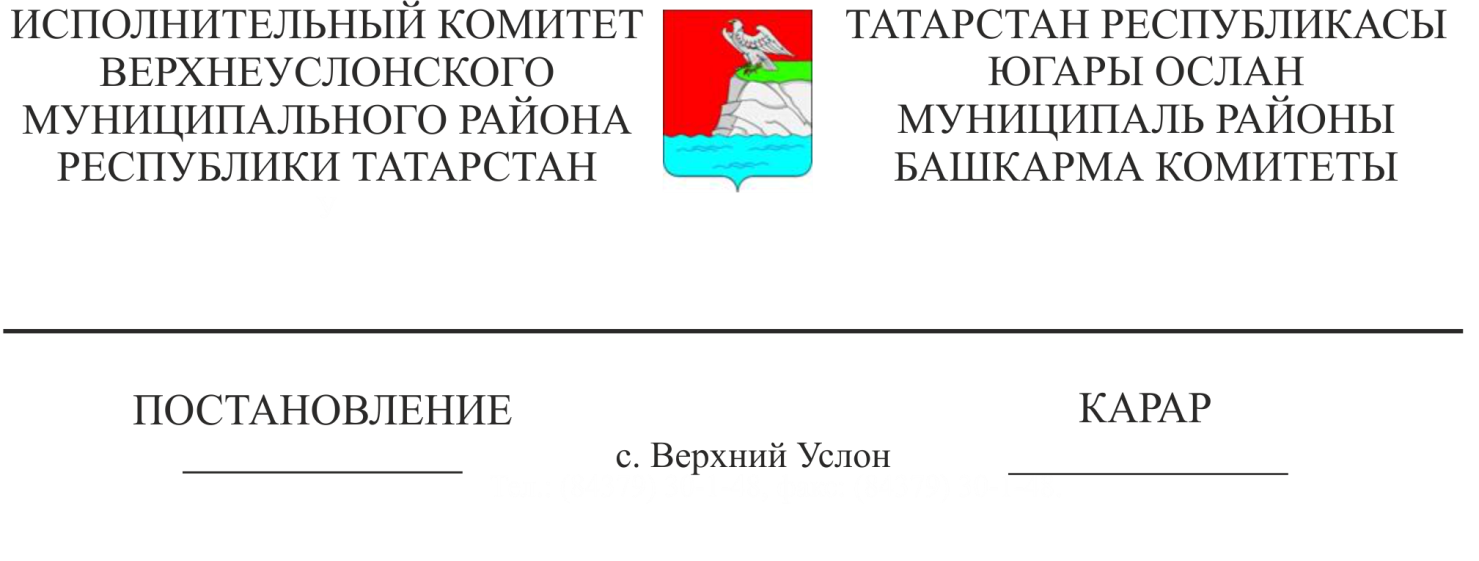                         26.10.2018                                                             №1262Татарстан Республикасы Югары Ослан муниципаль районы Башкарма комитеты ЗАГС бүлегендә никах теркәү һәм дәүләт теркәве тантаналарын үткәрү кагыйдәләре буенча дәүләт хезмәте күрсәтү тәртибен раслау турында        «Гражданлык хәле актлары турында» 1997нче елның 15нче ноябрендәге 143-ФЗ номерлы Федераль законга үзгәрешләр кертелү сәбәпле 2018нче елның 1нче октябрендә үз көченә кергән «Аерым закон актларына үзгәрешләр кертү турында» 2018нче елның 3нче августындагы 319-ФЗ номерлы Федераль закон нигезендә, Татарстан Республикасы Югары Ослан муниципаль   районы  башкарма комитеты ЗАГС бүлегендә  никах   теркәү һәм дәүләт     теркәве   тантаналарын    үткәрү   кагыйдәләре  буенча  дәүләт  хезмәте күрсәтү тәртибен гамәлдәге законнарга туры китерү максатларында, Татарстан Республикасы Югары Ослан муниципаль районы башкарма комитеты КАРАР БИРӘ.:      1. Татарстан Республикасы Югары Ослан муниципаль районы башкарма комитеты ЗАГС бүлегендә никах теркәү буенча дәүләт хезмәте күрсәтү тәртибен расларга (1 нче Кушымта).    2. Татарстан Республикасы Югары Ослан муниципаль районы башкарма комитеты ЗАГС бүлегендә никах теркәү тантанасын үткәрү кагыйдәләрен расларга (2 нче Кушымта).    3. Татарстан Республикасы Югары Ослан муниципаль районы Башкарма комитетының 2013нче елның 11нче сентябрендәге 1360 номерлы карары үз көчен югалткан дип танырга.Башкарма комитет җитәкчесе                                                                              Л.С. ХакимзяновӘзерләде һәм җибәрдеКадырова Н.А.4 экз.Татарстан Республикасы Югары Ослан муниципаль районы Башкарма комитеты ЗАГС бүлегендә никах теркәү буенча дәүләт хезмәте күрсәтү тәртибеНиках теркәү дәүләт теркәве Россия Федерациясе территориясендә никахка кергән затларның сайлауы буенча граждан хәле актларын теркәүнең теләсә кайсы органы тарафыннан башкарыла.Никах теркәү  дәүләт  теркәве бер айдан соң һәм гражданлык хәле актларын теркәү органына никах теркәү турында уртак гариза бирелгән көннән алып унике айдан да соңга калмыйча башкарыла.Никахны дәүләт теркәвенә алу датасы һәм вакыты Федераль законның 26нчы маддәсендә билгеләнгән тәртиптә никахны теркәү турында уртак гариза биргәндә, Граждан хәле актларын теркәү органы тарафыннан федераль мәгълүмат системасында билгеләнгән датаны һәм вакытын сайлап алу юлы белән билгеләнә.Киләсе пунктта күрсәтелгән очраклардан тыш, алга таба никах теркәү датасы һәм вакыты үзгәрергә мөмкин түгел.Никахка кергән затларның уртак гаризалары буенча никах бәяләмәсе һәм никахны дәүләт теркәвенә алу Россия Федерациясе Гаилә кодексының 11нче маддәсендәге 1 пункты нигезләмәләре нигезендә Граждан хәле актларын теркәү органына гариза бирелгән көннән бер айдан соң башкарылырга мөмкин.Никахка кергән затларның уртак гаризасы буенча, никахны теркәү турында уртак гариза биргәндә, никах теркәү датасы һәм (яки) вакыты Граждан хәле актларын теркәү органы җитәкчесе тарафыннан үзгәртелергә мөмкин.Никахны дәүләт теркәве никахка кергән затлар катнашында башкарыла.Никахка кергән затларның теләге буенча никах теркәү дәүләт теркәве  тантаналы шартларда башкарыла ала.Әгәр никахка кергән затлар (бер зат)  авыру аркасында Граждан хәле актларын теркәү органына яисә башка җитди сәбәпләр аркасында килеп ирешә алмый икән, никахны дәүләт теркәвенә алу өйдә, медицина яки башка оешмада никахка кергән затлар катнашында башкарылырга мөмкин. Өйдә, медицина яки башка оешмада никахны тантаналы теркәү үткәрелми. Мөрәҗәгать итүчеләр теләге буенча, әлеге учреждениеләрдә никахны дәүләт теркәвенә алганда тантананың аерым элементлары кулланылырга мөмкин: балдаклар белән алмашу, ЗАГС бүлеге башлыгының котлавы.Гариза бирүчедән документлар кабул итүче оешма–Татарстан Республикасы Югары Ослан муниципаль районы башкарма комитеты ЗАГС  бүлеге.
       Хезмәт күрсәтү нәтиҗәсе-никахны теркәү турында таныклык бирү, яки гражданлык хәле актларын дәүләт теркәвенә алудан баш тарту.     Хезмәт күрсәтүне башкару срогы-никах төзү һәм никахны дәүләт теркәвенә алу бер айдан соң һәм гражданлык хәле актларын теркәү органына никахны теркәү турында уртак гариза бирелгән көннән алып унике айдан да соңга калмыйча башкарыла.Никахка кергән затларның уртак гаризалары буенча никах бәяләмәсе һәм никахны дәүләт теркәвенә алу Россия Федерациясе Гаилә кодексының 11нче маддәсе 1 пункты нигезләмәләре нигезендә Граждан хәле актларын теркәү органына гариза бирелгән көннән бер айдан алда башкарылырга мөмкин.    Никахка кергән затларның уртак гаризасы буенча, никахны теркәү турында уртак гариза биргәндә, никах теркәү датасы һәм (яки) вакыты Граждан хәле актларын теркәү органы җитәкчесе тарафыннан үзгәртелергә мөмкин.                                          Никах теркәү тәртибеТатарстан Республикасы Югары Ослан муниципаль районы Башкарма комитеты ЗАГС бүлегендә никах теркәү тантанасын үткәрү кагыйдәләре1. Әлеге кагыйдәләр Татарстан Республикасы Югары Ослан муниципаль районы Башкарма комитетының ЗАГС бүлеге бинасында (алга таба ЗАГС бүлеге) гражданлык хәле актларын теркәү вакытында булу тәртибен билгели һәм дәүләт мөлкәтен саклауга, гражданнарга хезмәт күрсәтүнең сыйфатын күтәрүгә ярдәм итә. 2. ЗАГС бүлеге гражданлык хәле актларын дәүләт теркәвенә алуны гамәлгә ашыра һәм туй хезмәте күрсәтми (фото һәм видео төшерү, туй машиналары һ.б.) ЗАГС бүлеге башка затлар тарафыннан мондый хезмәтләр күрсәтү өчен җаваплылык тотмый.
        3. "Гражданлык хәле актлары турында «Федераль законның 27 нче маддәсендәге 5 пункты нигезендә никах теркәүне дәүләт теркәвенә алу тантаналы шартларда башкарыла ала.        4. Тантаналы халәт ЗАГС  бүлеге биналарының эчке бизәлеше һәм интерьерлары предметларын, Гражданлык хәле актларын теркәү тантанасының алып баручысының тантаналы чыгышы, ЗАГС бүлегенең техник чаралары белән бушлай музыкаль тәэмин ителешен үз эченә ала.        5. Гражданлык хәле актларын теркәү бүлегенә мөрәҗәгать иткән затлар, шулай ук гражданлык хәле актларын теркәү процедурасында катнашу өчен чакырылган затлар дәүләт милке белән аның билгеләнеше нигезендә файдалану хокукына ия һәм аңа сакчыл мөнәсәбәттә булырга тиеш.        6. Аны югалтуга, өлешчә җимереклек яисә беренчел тышкы кыяфәтен югалткан очракта, гаепле затлар административ хокук бозулар турындагы законнар, шул исәптән 7.17 маддәләр нигезендә җаваплылыкка тартыла, шулай ук 7.27 маддә тәртибендә административ хокук бозулар турында Россия Федерациясе кодексының 1.1.маддәсе нигезендә, алга таба мөлкәти зыянны каплату күздә тотыла.                                                                                                                                      ЗАГС бүлеге бинасында рөхсәт ителми:7.1. өс киемдә керергә; 7.2. зур габаритлы предметлар алып керергә (шул исәптән бүләкләр, йөк, фотога төшерү өчен җайланмалары һ. б.); 7.3. тәмәке тарту һәм спиртлы эчемлекләр эчү, исерек килеш  керү; 7.4. тантананың үз сценариен көчләп тагу; 7.5. тантана вакытында  керү һәм залдан чыгу; 7.6. бина интерьерлары композициясен (җиһазлар һәм башка интерьерлар ) һәм тәрәзә өлгеләрен бозу; 7.7. җиһазга аяк белән басарга, аңа чәчәкләр, зонтлар һәм башка шәхси әйберләр салырга, җиһазларга чүп-чар һәм сагыз салырга; 7.8. ярмалар, чәчәк таҗлары, тәңкәләр, конфет һ. б. белән чүпләү, пиротехниканы биналарда һәм ЗАГС бүлеге биналарына керү юлында куллану; 7.9. эш кабинетларында һәм тантаналы залда мобиль элемтәдән файдалану; 7.10. тантананы гамәлгә ашыручы ЗАГС  бүлеге белгече киңәшләренә игътибар итмәү; 7.11. документларны рәсмиләштерү кабинетында төшерү; 7.12. электр розеткасыннан файдалану; 7.13. тантаналарны үткәрү графигын өзәргә сәләтле башка гамәлләр башкару.8. Фото яки видео төшерү өчен ЗАГС бүлеге биналарында чакырылган затлар бинага керә һәм алардан хезмәт күрсәтүгә заказ биргән пар белән чыга.9. Әлеге кагыйдәләрне бозганда ЗАГС  бүлеге җитәкчесе хокук бозуга юл куйган затка кисәтү ясый. ЗАГС бүлеге вазыйфаи затлары тарафыннан берничә тапкыр кисәтелгәннән соң хокук бозу очрагы турында акт төзелә, бу исә административ хокук бозулар турында Россия Федерациясе кодексының 28 нче маддәсендәге 2 пункты тәртибендә административ хокук бозу турында эш кузгату өчен сәбәп булып тора.Татарстан Республикасы Югары Ослан муниципаль районы Башкарма комитетының № 1262 16. 10.2018нче ел  карары белән РАСЛАНГАН                                 1 нче КушымтаКадерле яшь парлар!Сез гаиләне булдыру буенча җитди һәм җаваплы карар кабул иттегез. Бүген, сез яраткан һәм якын кешегез белән бергә, нигезнең чишмә башында торасыз, үз гаилә учагын булдыру юлында беренче адымнар ясыйсыз.Алда туй-шатлыклы, җитди вакыйга! Барыннан да элек, датаны, вакытын сайларга һәм никахны гражданлык хәле актларын теркәү органына бергәләп гариза бирергә кирәк.Никахны теркәү датасын һәм вакытын планлаштырганда түбәндәгеләрне исәпкә алырга кирәк: 1. Никах теркәү  дәүләт теркәве бер айдан соң һәм гражданлык хәле актларын теркәү органына никах теркәү турында уртак гариза бирелгән көннән алып унике айдан да соңга калмыйча башкарыла.Никахны дәүләт теркәвенә алу датасы һәм вакыты Федераль законның 26 нчы маддәсендә билгеләнгән тәртиптә никахны теркәү турында уртак гариза биргәндә, Граждан хәле актларын теркәү органы тарафыннан федераль мәгълүмат системасында билгеләнгән датаны һәм вакытын сайлап алу юлы белән билгеләнә.Киләсе пунктта күрсәтелгән очраклардан тыш, алга таба никах теркәү датасы һәм вакыты үзгәрергә мөмкин түгел.Никахка кергән затларның уртак гаризалары буенча никах бәяләмәсе һәм никахны дәүләт теркәвенә алу Россия Федерациясе Гаилә кодексының 11 нче маддәсе  1 пункты нигезләмәләре нигезендә Граждан хәле актларын теркәү органына гариза бирелгән көннән бер айдан соң башкарылырга мөмкин.      Никахка кергән затларның уртак гаризасы буенча, никахны теркәү турында уртак гариза биргәндә, никах теркәү датасы һәм (яки) вакыты Граждан хәле актларын теркәү органы җитәкчесе тарафыннан үзгәртелергә мөмкин.     2. Никахны Россия Федерациясе территориясендә никахка кергән затларның сайлауы буенча граждан хәле актларын теркәүнең теләсә кайсы органында теркәргә мөмкин.     3. Татарстан Республикасы Югары Ослан муниципаль районы Башкарма комитеты ЗАГС бүлегендә никах теркәү дүшәмбедән җомгага кадәр башкарыла.     Никах теркәү турында уртак гариза бирү тәртибеЮгары Ослан муниципаль районы Башкарма комитетының ЗАГС бүлегендә никах теркәү турында уртак гаризалар көн саен 8:00-12:00, 13:00-16:00 кабул ителә1. Никах теркәү турында гариза бирелгән көнне никахка кергән затларга гражданлык хәле актларын теркәү органына никахны язма рәвештә рәсмиләштерү турында уртак гариза тапшырырга яки бу гаризаны һәм Федераль законның 26 нчы маддәсендә күрсәтелгән башка документларны дәүләт һәм муниципаль хезмәтләрнең бердәм порталы һәм дәүләт һәм муниципаль хезмәтләрнең төбәк порталлары аша электрон документлар рәвешендә җибәрергә кирәк. Электрон документ рәвешендә җибәрелә торган гариза һәр мөрәҗәгать итүченең гади электрон имзасы белән языла. Бу гариза һәм Федераль законның 26 нчы маддәсендә күрсәтелгән башка документлар дәүләт һәм муниципаль хезмәтләр күрсәтүнең күпфункцияле үзәге аша тапшырылырга мөмкин.Уртак гаризада никах төзүгә үзара ирекле килешү, шулай ук никах төзүгә комачаулаучы шартлар булмау расланырга тиеш. Никахны теркәү турында уртак гаризада шулай ук түбәндәге мәгълүматлар күрсәтелергә тиеш:фамилиясе, исеме, атасының исеме, туу датасы һәм урыны, гражданлыгын, гаилә хәле, әлеге никахка кергәнче (никахта тормадым, аерылган, толлар), никахка кергән һәр кешенең яшәү урыны;милләте, белеме, һәм булганда, әлеге затларның балигъ булмаган гомуми балалары, аларның саны (никахка керүче затларның теләге буенча);никахка кергән затлар сайлап ала торган фамилияләр;никахка кергән шәхесне раслаучы документлар реквизитлары;сайланган дата һәм никах теркәү вакыты.Никахка кергән затлар никахны теркәү турында уртак гариза язып, аны төзү датасын күрсәтә.Никах төзү турында гариза бирү белән бер үк вакытта күрсәтергә кирәк:никахка кергән шәхесләрне раслаучы документлар;әгәр зат (зат) элек никахта торса, алдагы никахның туктатылуын раслаучы документ. Әгәр алдагы никахның өзелүен дәүләт теркәвенә алу Граждан хәле актларын теркәү органы тарафыннан башкарыла икән, аңа никахны төзү турында гариза бирелгән, алдагы никахның туктатылуын раслаучы документны күрсәтү таләп ителми һәм гаризада мөрәҗәгать итүче тарафыннан бәян ителгән мәгълүматлар нигезендә Граждан хәле актларын теркәү органы да элеккеге никахны өзү турындагы актның туктатылу фактын билгели. Бу очракта никахка кергән зат (затлар) алдагы никахның туктатылуын раслаучы документны үз инициативасы белән күрсәтергә хокуклы; никах яшенә ирешкәнче (Россия Федерациясе Гаилә кодексының 13нче маддәсендәге 2 пункты) никахка керә торган зат (затлар) балигъ булмаган булса, никахка керү рөхсәте.Никахны электрон документ рәвешендә теркәү турында уртак гариза җибәрелгән очракта, әлеге статьяда күрсәтелгән һәм элегрәк Граждан хәле актларын электрон документлар рәвешендә язу органына җибәрелгән документларның төп нөсхәләре никахка кергән затлар тарафыннан граждан хәле актларын теркәү өчен билгеләнгән вакытка шәхси мөрәҗәгать иткәндә тапшырыла.2. Әгәр никахка кергән затларның берсе Граждан хәле актларын теркәү органына яисә әлеге маддәнең  1 пунктында каралган уртак гариза бирү өчен дәүләт һәм муниципаль хезмәтләр күрсәтүнең күпфункцияле үзәгенә килү мөмкинлеге булмаса, никахка кергән затларның ихтыяр белдерүләре никах төзү турында аерым гаризалар белән рәсмиләштерелергә мөмкин.Гариза дәүләт һәм муниципаль хезмәтләрнең бердәм порталы һәм дәүләт һәм муниципаль хезмәтләрнең төбәк порталлары аша җибәрелгән очраклардан тыш, кешенең мондый гаризага имзасы нотариаль расланган булырга тиеш.Никахны теркәү турындагы гаризада теркәлгән затның нотариаль расланган имзасына сак астында тоту урыны башлыгы яки төзәтү учреждениесе башлыгы тарафыннан шикләнелүче яки гаепләнүченең сак астында булган яки төзәтү учреждениесендә җәза үтәүче тоткынның имзасы тиңләштерелә.3. Чит дәүләт гражданнарына (өстәмә) тапшырырга кирәк:чит ил дәүләтенең компетентлы органы тарафыннан бирелгән гаилә хәле турында белешмә, гражданинның гариза биргән вакытта Россия Федерациясе территориясендә никах төзү өчен каршылыклар булмавын яки нотариаль расланган гариза булуы.Чит ил гражданнары тарафыннан тәкъдим ителгән документлар рус теленә тәрҗемә ителергә тиеш. Тәрҗемә итү дөреслеге нотариаль расланган булырга тиеш.Шулай итеп, никах теркәү көне билгеләнде, алда - туй мәшәкатьләре. Никах теркәү турында уртак гариза бирү көнен Сез үзегезнең ярәшү көне дип игълан итә аласыз һәм сезнең туганнарыгызга һәм якыннарыгызга никах көне турында хәбәр итә аласыз.Татарстан Республикасы Югары Ослан муниципаль районы Башкарма комитетының № 1262 16. 10.2018нче   ел  карары белән РАСЛАНГАН                                        2 нче Кушымта